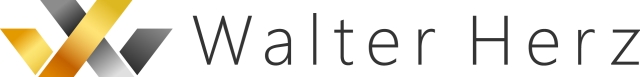 INFORMACJA PRASOWA                                                              Warszawa, dn. 08.06.2020Xceedance Consulting Polska wybrała na nową siedzibę w Polsce krakowski kompleks High5ive Firma konsultingowa Xceedance Consulting Polska wybrała kompleks biurowy High5ive na swoją, nową siedzibę w Polsce. W procesie wyboru lokalizacji, negocjacji warunków najmu oraz aranżacji powierzchni doradzała firma Walter Herz  Xceedance, globalny dostawca technologii i rozwiązań analitycznych w zakresie zarządzania usługami ubezpieczeniowymi zdecydował się przenieść swoją siedzibę w Polsce do budynku biurowego High5ive 4 położonego przy ulicy Pawiej w Krakowie. Nowe biuro, rozlokowane na powierzchni 1500 mkw., zaaranżowane zostanie w myśl reguł work-life balance, z uwzględnieniem potrzeb biznesowych Xceedance. Pozwoli to firmie na dalszy rozwój kadry na rynku EMEA (Europa, Bliski Wschód, Afryka).- Kierując się rozwojem Xceedance, poszukiwaliśmy biura w atrakcyjnej, krakowskiej lokalizacji z łatwym dostępem do komunikacji miejskiej i centralnie usytuowanymi udogodnieniami. Nasze cele obejmowały stworzenie kreatywnego, angażującego miejsca pracy dla naszego zespołu i przyszłych współpracowników. Dzięki rygorystycznemu procesowi zamówień publicznych wybraliśmy High5ive, który spełnił nasze potrzeby dotyczące wysokiej jakości powierzchni oraz lokalizacji. Ponadto kompleks, charakteryzuje się nowoczesnymi, przyjaznymi środowisku cechami, w tym certyfikacją LEED - mówi Marek Kaszczyc, Senior Vice President and Managing Director of Xceedance Consulting Polska.- Zadaniem naszego zespołu było zagwarantowanie firmie Xceedance kompleksowego wsparcia przy wyborze optymalnej lokalizacji, która w pełni zaspokajałaby jej potrzeby rozwoju w Krakowie w perspektywie najbliższych 5 lat. Zakres pracy agencji obejmował, nie tylko wyszukanie najbardziej optymalnej dla firmy powierzchni i negocjację warunków najmu. Byliśmy również odpowiedzialni za fit-out biura. W drodze przetargu, po analizie kosztów i negocjacji wycen wyłoniona została pracownia architektoniczna Konrada Krusiewicza - The Design Group, która odpowiada za design nowej siedziby Xceedance – informuje Mateusz Strzelecki, Partner / Head of Regional Markets w Walter Herz.  - Od początku wiedzieliśmy, że w przypadku tego projektu dużą rolę będzie odgrywał project management i wysoki standard aranżacji, więc kluczowe były zaawansowane negocjacje wycen oraz kompleksowa koordynacja procesu projektowego - mówi Emilia Kalińska, Regional Coordinator w Walter Herz.

- Zaczynając pracę nad projektem biura dla młodego zespołu Xceedance wiedzieliśmy, że musimy stworzyć przestrzeń „na luzie”, w której każdy może czuć się dobrze, niemalże jak u siebie w domu. Ważne było dla nas zastosowanie przyjaznych kolorów oraz faktur, które wprowadziliśmy na welurowych kotarach oraz panelach akustycznych w pokojach spotkań. Kolorów jest dużo, jednak nie są one dominujące ani przytłaczające. Dodatkowo, przełamane zostały ciemnym drewnem, które nadaje przytulnego charakteru z lekko eleganckim sznytem. Wprowadziliśmy również elementy stylu industrialnego jak np. otwarte sufity czy charakterystyczne przeszklenia z czarnymi szprosami. Szklenia wyznaczają nam rytm wnętrz, ponieważ ich linie przenikają całą przestrzeń, co dało możliwość stworzenia spójnej całości. Pojawiają się w postaci czarnych listew MDF, a także jako ramki trzymające w ryzach kolorowe, roślinne tapety, czy grafiki w salach spotkań z motywami przewodnimi wspierającymi komunikację wewnętrzną firmy – opowiada Martyna Smętek, projektantka z The Design Group, odpowiedzialna za koncepcję biura. - To, co będzie widoczne dopiero po zakończeniu realizacji to nazewnictwo salek, tj. Bali, Palermo, Hogwart. Nazwy zostały wytypowane w drodze konkursu przeprowadzonego wśród pracowników biura, co stworzyło im możliwość aktywnego wkładu w projekt wnętrz – dodaje Karolina Kózka, projektantka z The Design Group.High5ive to projekt, który doskonale wpisuje się w aktualne potrzeby pracowników biurowych. Oferuje duże powierzchnie, zielone otoczenie i bardzo dobre połączenie z wszystkimi rejonami miasta, a dzięki sąsiedztwu dworca kolejowego, także i kraju. Na tle konkurencji kompleks wyróżnia również najwyższy standard rozwiązań architektonicznych.  High5ive, położony w najlepiej skomunikowanym obszarze Krakowa, tuż obok Dworca Głównego i Galerii Krakowskiej oferuje w pięciu budynkach 70 tys. mkw. nowoczesnej przestrzeni biurowej. Poza doskonałą lokalizacją biznesową, sukces komercyjny przyniosło projektowi również szerokie zastosowanie ekologicznych rozwiązań oraz wygodny dostęp do użytecznych usług, z których najemcy i pracownicy firm mogą w nim korzystać, w tym zastosowanie autorskiego systemu operacyjnego Connected by Skanska. o Walter HerzWalter Herz jest wiodącym na rynku, polskim podmiotem prowadzącym działalność w sektorze nieruchomości komercyjnych na terenie całego kraju. Od 7 lat firma świadczy kompleksowe oraz strategiczne doradztwo: najemcom, inwestorom i właścicielom nieruchomości. Zapewnia pełną obsługę dla sektora prywatnego, jak i publicznego. Eksperci Walter Herz wspierają klientów w poszukiwaniu i wynajmie powierzchni biurowych, doradzają w przypadku projektów inwestycyjnych oraz projektów hotelowych.Poza siedzibą w Warszawie, firma posiada odziały w Krakowie i Gdańsku. Firma Walter Herz jest twórcą Akademii Najemcy, pierwszego w Polsce projektu, który wspiera i edukuje najemców powierzchni komercyjnych z całej Polski, szkolenia są stacjonarne, prowadzone w największych miastach w kraju. W trosce o najwyższy poziom etyczny świadczonych usług wprowadziła Kodeks Dobrych Praktyk. Dodatkowe informacjePrestige Public Relations prestigepr@prestigepr.pl  